§1306.  DecisionThe following provisions apply to the commission's findings and decisions.  [PL 1987, c. 141, Pt. A, §6 (NEW).]1.  Unjust rates.  If after a formal public hearing the commission finds that the rates, tolls, charges, schedules or joint rates are unjust, unreasonable, insufficient or unjustly discriminatory or otherwise in violation of this Title, it may fix and order substituted just or reasonable rate or rates, tolls, charges or schedules. In determining the justness and reasonableness of the order, the commission shall assure rate design stability.[PL 1987, c. 141, Pt. A, §6 (NEW).]2.  Unjust term, condition, practice, act or service.  If after a public hearing the commission finds that a term, condition, practice, act or service complained of is unjust, unreasonable, insufficient, unjustly discriminatory or otherwise in violation of this Title or if it finds that a service is inadequate or that reasonable service cannot be obtained, the commission may by order establish or change terms, conditions, measurement, practice, service or acts, as it finds to be just and reasonable.  In determining the justness and reasonableness of the order, the commission shall assure rate design stability.[PL 1987, c. 141, Pt. A, §6 (NEW).]3.  Conformity to decision.  Every public utility to which the order applies shall change its schedules on file to conform to the order.[PL 1987, c. 141, Pt. A, §6 (NEW).]4.  Copies.  Copies of the commission's order shall be:A.  Certified by the administrative director; and  [PL 1987, c. 141, Pt. A, §6 (NEW).]B.  Delivered to the public utility affected by it.  [PL 1987, c. 141, Pt. A, §6 (NEW).][PL 1987, c. 141, Pt. A, §6 (NEW).]5.  Effective date.  The order shall take effect:A.  After a copy is delivered to the public utility affected; and  [PL 1987, c. 141, Pt. A, §6 (NEW).]B.  When signed by the administrative director or within such other time as may be prescribed by the commission.  [PL 1987, c. 490, Pt. A, §3 (RPR).][PL 1987, c. 490, Pt. A, §3 (AMD).]SECTION HISTORYPL 1987, c. 141, §A6 (NEW). PL 1987, c. 490, §A3 (AMD). The State of Maine claims a copyright in its codified statutes. If you intend to republish this material, we require that you include the following disclaimer in your publication:All copyrights and other rights to statutory text are reserved by the State of Maine. The text included in this publication reflects changes made through the First Regular and First Special Session of the 131st Maine Legislature and is current through November 1. 2023
                    . The text is subject to change without notice. It is a version that has not been officially certified by the Secretary of State. Refer to the Maine Revised Statutes Annotated and supplements for certified text.
                The Office of the Revisor of Statutes also requests that you send us one copy of any statutory publication you may produce. Our goal is not to restrict publishing activity, but to keep track of who is publishing what, to identify any needless duplication and to preserve the State's copyright rights.PLEASE NOTE: The Revisor's Office cannot perform research for or provide legal advice or interpretation of Maine law to the public. If you need legal assistance, please contact a qualified attorney.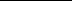 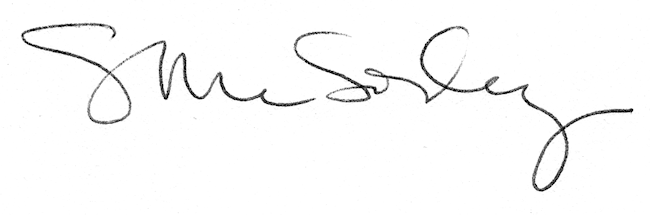 